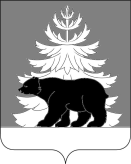 РОССИЙСКАЯ ФЕДЕРАЦИЯИРКУТСКАЯ ОБЛАСТЬАдминистрация Зиминского районного муниципального образованияП О С Т А Н О В Л Е Н И Е                          от 23.08.2021                               г.  Зима                               № 590О прогнозе социально- экономического развития Зиминского районногомуниципального образования          В соответствии статьей 173 Бюджетного кодекса Российской Федерации, Порядком разработки прогноза социально-экономического развития Зиминского районного муниципального образования, утвержденного постановлением администрации Зиминского районного муниципального образования № 391 от 01.04.2015 года, руководствуясь статьями 22, 46 Устава Зиминского районного муниципального образования, администрация Зиминского районного муниципального образованияПОСТАНОВЛЯЕТ:           1. Одобрить прогноз социально – экономического развития Зиминского районного муниципального образования на 2022 – 2024 гг. (прилагается).            2. Настоящее постановление разместить на официальном сайте Зиминского районного муниципального образования www.rzima.ru в информационно-телекоммуникационной сети «Интернет».           3. Настоящее постановление вступает в силу со дня его подписанияМэр Зиминского районногомуниципального образования                                                                     Н.В. НикитинаПояснительная записка к Прогнозу социально-экономического развитияЗиминского районного муниципального образования на 2022-2024 гг.ВведениеПрогноз социально-экономического развития Зиминского районного муниципального образования на 2022-2024 годы разрабатывался на базе индексов – дефляторов, разработанных Минэкономразвития России.Разработка вариантов прогноза социально-экономического развития основана на сочетании оценки текущего состояния развития и гипотез прогнозируемого изменения внешних и внутренних условий развития экономики и социальной сферы, на реализации инвестиционных проектов, а так же по прогнозным данным основных предприятий. Для разработки прогноза применялся базовый вариант.Источники информации:По данным Иркутскстатаэкспертные оценки перспектив развития;информация о планах развития предприятий Зиминского района.Общая оценка социально-экономической ситуации в Зиминском районе за 2020 годВыручка от реализации продукции, работ, услуг за 2020 год составила 2 209,26 млн. руб., что ниже прогнозируемой оценки на 6%. Невыполнение прогнозируемых показателей наблюдается в следующих видах экономической деятельности: - добыча полезных ископаемых– на 25,8%;- прочие – на 10%;-  сельское хозяйство – на 8,7 %;           - водоснабжение; водоотведение, организация сбора и утилизации отходов, деятельность по ликвидации загрязнений – 2%;           - торговля – на 1,4%;            Выполнение прогнозных показателей наблюдается по следующим видам экономической деятельности:обеспечение электрической энергией, газом и паром; кондиционирование воздуха – 31,4%;транспортировка и хранение – 12%;За 2020 год среднемесячная заработная плата работников экономики района по полному кругу организаций составила 31275  рублей, что больше уровня прошлого года на 8 % выше оценки на 11,1 %. Среднемесячная начисленная заработная плата работников малых предприятий в 2020 году составила 19817 рублей, что выше оценки на 13 %.Среднесписочная численность работающих за 2020 год составила 3,025 тыс. человек, что выше оценки на 2%. По состоянию на 01.01.2021 г. уровень  регистрируемой  безработицы составил  3,28 % к трудоспособному населению.           Большую роль и значение в социально-экономическом положении района занимает деятельность субъектов малого предпринимательства. В 2020 году осуществляли  предпринимательскую деятельность 64 малых предприятия, что на 2 % выше прогнозируемой оценки. Выручка от реализации продукции, работ, услуг предприятий малого бизнеса за 2020 год составила 465,13 млн. рублей (что ниже оценки на 6 %), что составляет 21,05 % от общего объема выручки от реализации продукции, работ, услуг по району.  Численность работников малых предприятий выше уровня прошлого года  на 1% и  ниже прогнозируемого периода на 8%.  Объем инвестиций в 2020 году составил 162,52 млн. рублей, что в действующий ценах выше 2019 года на 2 % и ниже прогноза 2020 года на 3%. Оборот розничной торговли за 2020 год, включая сокрытый оборот, оборот рынков и неучтенных предприятий составил 1210,18 млн. руб., что в действующих ценах больше на 4,2 %, чем за 2019 год и выше оценки на 1 %.Таблица 1Анализ выполнения основных социально-экономических показателей Зиминского района в 2020 годуПрогноз на 2022-2024 гг. по основным видам экономической деятельности определяет следующие темпы развития экономики района:1. Промышленность            Промышленное производство на территории Зиминского районного муниципального образования в 2020 году представлено следующими видами экономической деятельности: «Добыча полезных ископаемых»; «Обеспечение электрической энергией, газом и паром; кондиционирование воздуха»; «Водоснабжение; водоотведение, организация сбора и утилизации отходов, деятельность по ликвидации загрязнений».По итогам 2020 года индекс промышленного производства составил 102,8 %. Объем отгруженных товаров собственного производства, выполненных работ и услуг собственными силами в 2020 году составил 103,99 млн. руб. По оценке, индекс промышленного производства в 2021 году составит 103,8 %. В прогнозируемом периоде на 2022-2024 гг. индекс промышленного производства планируется на уровне 101,2%.1.1. Добыча полезных ископаемыхОсновным видом деятельности по «Добыче полезных ископаемых» на территории Зиминского района является добыча каменного угля  в 2020 году добыто 50,7 тыс. тонн.Индекс физического объема по виду экономической деятельности «добыча полезных ископаемых» за 2020 год составил 98,6 %.  По оценке 2021 года (в соответствии с данными предприятия) выручка от реализации продукции, работ, услуг составит 55 млн. рублей, что на 1,6 % выше уровня 2020 года. 1.2. Обеспечение электрической энергией, газом и паром; кондиционирование воздухаНа территории Зиминского района, такой вид экономической деятельности, как «Обеспечение электрической энергией, газом и паром; кондиционирование воздуха» представлен ООО «Тепловик». Также на территории Зиминского района осуществляет свою деятельность предприятие ООО «МБА-ТЕПЛОЭНЕРГО», которому передано в концессию 10 котельных.          За 2020 год выручка от реализации продукции, работ, услуг по виду экономической деятельности «Обеспечение электрической энергией, газом и паром; кондиционирование воздуха»» составила 35,549 млн. рублей.1.3. Водоснабжение; водоотведение, организация сбора и утилизации отходов, деятельность по ликвидации загрязненийООО «Водоканал» оказывает услуги по водоснабжению в 2 населенных пунктах Зиминского района путем подачи покупной воды из водоводов от поставщиков. А также оказывает услуги по теплоснабжению в муниципальных образованиях – Ухтуйское МО и Кимильтейское МО. За 2020 год выручка от реализации продукции, работ, услуг по этому виду экономической деятельности составила 14,331 млн. рублей.По оценке 2021 года предприятия планируют небольшое увеличение объемов производства к уровню 2020 года, а в прогнозе на 2022-2024 гг. индекс физического объема планируется на уровне 100%. Индекс физического объема в 2020 году составил 100,15 %. 2. Транспортировка и хранение В 2020 году выручка от реализации продукции, работ, услуг данного вида экономической деятельности составила 245,57 млн. рублей.По оценке 2021 года выручка составит 199,53 млн. рублей, что ниже уровня 2020 года на 18,7% .   В прогнозируемом периоде на 2022-2024 годы планируется увеличение выручки от реализации продукции, работ, услуг данного вида экономической деятельности.3. Сельское хозяйствоПреобладающим видом деятельности, определяющим экономическую структуру Зиминского района, является сельское хозяйство. За 12 месяцев 2020 года в Зиминском районе сельскохозяйственным производством занимались 1 предприятие, 3 400 личных подсобных хозяйств и 36 крестьянско-фермерское хозяйство. Также в районе действуют 3 сельскохозяйственных потребительских сбытовых кооператива.По итогам работы хозяйств Зиминского района за 2020 год индекс физического объема составил 103,29%. По оценке 2021 года и прогноза на 2022-2024 гг. индекс физического объема производства продукции будет составлять 101,4%. Общий объём валовой продукции в действующих ценах в сельхозпредприятиях  района  в период до 2024 года вырастет на4 % к уровню 2020 года. К 2024 году возрастёт сумма выручки от реализации продукции, это связано как с увеличением объёмов отгрузки продукции, так и с ростом цен на продукцию сельского хозяйства. Общая сумма выручки к 2024 г. возрастёт на 44% по сравнению с уровнем 2020 года. 4. Потребительский рынокПрактически в каждом населенном пункте Зиминского района официально открыто торговое предприятие, а также организована выездная торговля автолавкой ОАО «Зиминский хлебозавод» в труднодоступные места района, в малонаселенных пунктах открыты магазины на дому по розничной продаже товаров первой необходимости. На территории района действует универсальный торговый комплекс ООО «Ангар» в с. Ухтуй общей площадью 2569 м2.По данным Иркутскстата оборот розничной торговли в Зиминском районе за 12 месяцев 2020 года, включая сокрытый оборот, оборот рынков и неучтенных предприятий составил 1210,18 млн. руб., что в действующих ценах выше 2019 года на 4,2 %. Для расчета темпа роста применялся индекс – дефлятор, и в 2021 г. оборот розничной торговли составит 1276,74 млн. рублей, что выше 2020 года на 5,5%.Индекс физического объема в прогнозе на 2021-2024 гг. планируется на уровне 100%.5.  Малый бизнесМалые предприятия вносят достойный вклад в социально-экономическое развитие района, направляя средства в развитие предпринимательства.По состоянию на 01.01.2021 г. на территории Зиминского районного муниципального образования осуществляют предпринимательскую деятельность 68 предприятий и 135 индивидуальных предпринимателей Сложившаяся отраслевая структура малого предпринимательства практически не меняется. Основная деятельность предпринимателей – торговля (оптовая и розничная), сельское хозяйство. Сельское хозяйство представлено субъектами малого бизнеса – крестьянско-фермерскими хозяйствами, а также потребительскими и кредитным кооперативами. Выручка от реализации продукции, работ, услуг малых предприятий в 2020 году составила 465,13 млн. рублей. При оценке 2021 года выручка от реализации продукции, работ, услуг составит 468,46 млн. рублей.          В прогнозируемом периоде 2022-2024 гг. увеличение выручки от реализации продукции, работ, услуг произойдет как за счет увеличения объемов производства, так и за счет роста цен на продукцию. Рост выручки от реализации продукции, работ, услуг планируется в таких видах экономической деятельности, как: «Торговля», «Прочие», «Сельское хозяйство», «Водоснабжение; водоотведение, организация сбора и утилизации отходов, деятельность по ликвидации загрязнений», «Обеспечение электрической энергией, газом и паром; кондиционирование воздуха», «Транспортировка и хранения».        Среднемесячная заработная плата работников на малых предприятиях в 2020 году составила 19817 рублей. В прогнозе до 2024 г. планируется увеличение среднемесячной заработной платы работников малых предприятий на 11,4 % и составит 22075 рублей.6. Объем инвестиций в основной капиталИнвестиции выступают одним из важнейших факторов и необходимым условием экономического развития, инвестиции затрагивают основы хозяйственной деятельности, определяя процесс экономического роста в целом.По данным Иркутскстата в Зиминском районе объем инвестиций в основной капитал за 2020 год составил 162,52 млн. рублей.         В прогнозируемом периоде на 2022-2024 годы для расчета темпов роста применялся индекс – дефлятор, к 2024 году инвестиции в основной капитал составят 200,4 млн. рублей, что на 23,3 % больше уровня 2020 года. 7. Уровень жизни населенияЧисленность постоянного населения Зиминского района на 01.01.2021 года по  оценке, рассчитанной от  итогов ВПН -2010 года снизилась незначительно и составила 12315 человек.Среднесписочная численность работников по полному кругу организаций в 2020 году составила 3,025 тыс. человек, по оценке 2021 года среднесписочная численность работников снизится и составит 2,973 тыс. чел. По данным Центра занятости населения по Зиминскому району уровень регистрируемой безработицы в прогнозируемом периоде сохранится на уровне 2020 года – 3,28%. Среднемесячная заработная плата в 2021 году ожидается в размере 32250  рублей. В целом фонд заработной платы за период 2022 – 2024 годы возрастет к уровню 2020 года на 13,5 %.Показатели Ед. измер.2019г.2020 г.2020 г.% вып.2020/ 2019 Показатели Ед. измер.фактоценкафакт% вып.2020/ 2019 Выручка от реализации продукции, работ, услуг по полному кругу организациймлн.руб.2229,352348,79 82209,269499 в том числе по видам экономической деятельности в том числе по видам экономической деятельности в том числе по видам экономической деятельности -  сельское хозяйство;млн.руб.1565,291706,991558,8391,399,6 - добыча полезных ископаемых;млн.руб.74,2572,954,1274,273- обеспечение электрической энергией, газом и паром; кондиционирование воздухамлн.руб.29,50627,04935,549131,4120,5- водоснабжение; водоотведение, организация сбора и утилизации отходов, деятельность по ликвидации загрязнениймлн.руб.14,95514,65014,3319896 -  торговля;млн.руб.274,919285,549281,48698,6102,4 -  транспортировка и хранение;млн.руб.250,92220,134245,5711298 -  прочие.млн.руб.19,50621,51819,3749099,3Выручка от реализации продукции, работ, услуг предприятий малого бизнеса (с учетом микропредприятий) млн.руб.485,09496,93465,139496Прибыль (убыток) до налогообложения млн.руб.303,32285,83252,048883Промышленное производство: - объем отгруженных товаров собственного производства, выполнение работ, услугмлн.руб.118,714114,6103,999188 - индекс промышленного производства%109,4108,73102,8-5,93 п.п.-66 п.п.Сельское хозяйство: -  валовый выпуск продукциимлн.руб.2136,0682178,7892180,876100102,1 -  индекс физического объема в сельхозорганизациях%112,43108,75103,29-5,46 п.п.-9,14 п.п.Торговля: -  розничный товарооборотмлн.руб.1161,031200,511210,18101104,2Малый бизнес: - число малых предприятий - всего (с учетом микропредприятий)ед.70636410291,4 - удельный вес выручки предприятий малого бизнеса (с учетом микропредприятий) в выручке в целом по МО%21,75916,921,0544,15 п.п.-0,70 п.п.Число действующих микропредприятийед.616364102105Объем инвестиций в основной капитал за счет всех источниковмлн.руб.159,445168,37162,5297102Численность постоянного населениятыс.чел.12,52012,52012,31598,498,4Среднесписочная численность работников по полному кругу организацийтыс.чел.3,1393,0953,0259896,4 - в том числе численность работников малых предприятий (с учетом микропредприятий)тыс.чел.0,3040,3350,30792101Уровень регистрируемой безработицы (к трудоспособному населению)%1,81,83,281,48 п.п.1,48 п.п.Среднемесячная начисленная заработная плата по полному кругу организацийруб.290502826431275111108Среднемесячная начисленная заработная плата работников малых предприятий (с учетом микропредприятий)руб.1803917530,1419817113110Выплаты социального характерамлн.руб.6,46,46,4100100Фонд начисленной заработной платы по полному кругу организациймлн.руб.1094,131049,61135,14108104Прогноз предоставляется 
до 30 июля  2021 годаПрогноз предоставляется 
до 30 июля  2021 годаПрогноз предоставляется 
до 30 июля  2021 годаПрогноз предоставляется 
до 30 июля  2021 годаПрогноз предоставляется 
до 30 июля  2021 годаПрогноз предоставляется 
до 30 июля  2021 годаПрогноз предоставляется 
до 30 июля  2021 годаПриложение 1Приложение 1Форма прогноза 
до 2024 г.Форма прогноза 
до 2024 г.Прогноз социально-экономического развитя муниципального образования                                                                              Зиминскогорайонного муниципального образования на 2022-2024 гг.Прогноз социально-экономического развитя муниципального образования                                                                              Зиминскогорайонного муниципального образования на 2022-2024 гг.Прогноз социально-экономического развитя муниципального образования                                                                              Зиминскогорайонного муниципального образования на 2022-2024 гг.Прогноз социально-экономического развитя муниципального образования                                                                              Зиминскогорайонного муниципального образования на 2022-2024 гг.Прогноз социально-экономического развитя муниципального образования                                                                              Зиминскогорайонного муниципального образования на 2022-2024 гг.Прогноз социально-экономического развитя муниципального образования                                                                              Зиминскогорайонного муниципального образования на 2022-2024 гг.Прогноз социально-экономического развитя муниципального образования                                                                              Зиминскогорайонного муниципального образования на 2022-2024 гг.Прогноз социально-экономического развитя муниципального образования                                                                              Зиминскогорайонного муниципального образования на 2022-2024 гг.Прогноз социально-экономического развитя муниципального образования                                                                              Зиминскогорайонного муниципального образования на 2022-2024 гг.Наименование показателяЕд. изм.Факт 
2019 годаФакт 
2020 годаОценка 
2021 годаПрогноз на:Прогноз на:Прогноз на:Прогноз на:Наименование показателяЕд. изм.Факт 
2019 годаФакт 
2020 годаОценка 
2021 года2022 год2022 год2023 год2024 годНаименование показателяЕд. изм.Факт 
2019 годаФакт 
2020 годаОценка 
2021 года1 вариант 2 вариант 2023 год2024 годИтоги развития МОИтоги развития МОИтоги развития МОИтоги развития МОИтоги развития МОИтоги развития МОИтоги развития МОИтоги развития МОИтоги развития МОВыручка от реализации продукции, работ, услуг (в действующих ценах) по полному кругу организаций, млн.руб.2229,3542209,2552447,662684,31182696,0012808,372926,278в т.ч. по видам экономической деятельности:Сельское, лесное хозяйство, охота, рыбаловство и рыбоводство, в том числе млн.руб.1565,2951558,831830,342056,52056,52145,22238,4Растениеводство и животноводство, охота и предоставление соответствующих услуг в этих областяхмлн.руб.1565,2951558,831830,342056,4982056,4982145,232238,413Лесоводство и лесозаготовкимлн.руб.Рыболовство и рыбоводствомлн.руб.Добыча полезных ископаемыхмлн.руб.74,25354,1155555555555Обрабатывающие производствамлн.руб.Обеспечение электрической энергией, газом и паром; кондиционирование воздухамлн.руб.29,50635,54937,3137,437,437,65937,9Водоснабжение; водоотведение, организация сбора и утилизации отходов, деятельность по ликвидации загрязнениймлн.руб.14,95514,33114,414,47514,514,61914,8Строительствомлн.руб.Торговля оптовая и розничная; ремонт автотранспортных средств и мотоциклов млн.руб.274,919281,486299,108299,2310,4322,837336,0Транспортировка и хранениемлн.руб.250,92245,57199,53209,7209,7220230,5Деятельность в области информации и связимлн.руб.Прочиемлн.руб.19,50619,37411,976712,013812,513,028813,7Выручка от реализации продукции, работ, услуг (в действующих ценах) предприятий малого бизнеса (с учетом микропредприятий) млн.руб.485,09465,13468,46472,62478,6490,01502,2Прибыль прибыльных предприятий (с учетом предприятий малого бизнеса)млн.руб.303,32252,04356,60392,92399,9424,60451,8Состояние основных видов экономической деятельности хозяйствующих субъектов МОСостояние основных видов экономической деятельности хозяйствующих субъектов МОСостояние основных видов экономической деятельности хозяйствующих субъектов МОСостояние основных видов экономической деятельности хозяйствующих субъектов МОСостояние основных видов экономической деятельности хозяйствующих субъектов МОСостояние основных видов экономической деятельности хозяйствующих субъектов МОСостояние основных видов экономической деятельности хозяйствующих субъектов МОСостояние основных видов экономической деятельности хозяйствующих субъектов МОСостояние основных видов экономической деятельности хозяйствующих субъектов МОПромышленное производство:Объем отгруженных товаров собственного производства, выполненных работ и услуг собственными силами (В+С+D+E):млн.руб.118,714103,995106,71106,9106,9107,278107,662Индекс промышленного производства - всего***:%94,00106,40102,79103,75103,75101,20101,18в том числе:Промышленное производство: Объем отгруженных товаров собственного производства, выполненных работ и услуг (В+C+D+E)млн.руб.118,714103,995106,71106,9106,9107,278107,662Индекс промышленного производства (В+C+D+E)%94,00106,40102,79101,34103,75101,20101,18Добыча полезных ископаемых (В):Объем отгруженных товаров собственного производства, выполненных работ и услуг млн.руб.74,25354,1155555555555Индекс промышленного производства%103,0067,0698,62100100100100Обрабатывающие производства (С):Объем отгруженных товаров собственного производства, выполненных работ и услуг млн.руб.Индекс промышленного производства%Обеспечение электрической энергией, газом и паром; кондиционирование воздуха (D):Объем отгруженных товаров собственного производства, выполненных работ и услугмлн.руб.29,50635,54937,3137,42537,42537,65937,896Индекс промышленного производства%96,47100,15101,05100100100100Водоснабжение; водоотведение, организация сбора и утилизации отходов, деятельность по ликвидации загрязнений  (Е):Объем отгруженных товаров собственного производства, выполненных работ и услугмлн.руб.14,95514,33114,414,47514,47514,61914,766Сельское, лесное хозяйство, охота, рыбаловство и рыбоводство:Валовый выпуск продукции  в сельхозорганизацияхмлн.руб.2136,0682180,8762202,682224,72224,72246,962269,4Индекс производства продукции в сельхозорганизациях%90109103104101101101Строительство:Объем работмлн.руб.Ввод в действие жилых домовкв. мВведено жилья на душу населениякв. мТранспортировка и хранение:Грузообороттыс.т/кмПассажирообороттыс. пас/кмТорговля оптовая и розничная; ремонт автотранспортных средств и мотоцикловРозничный товарооборот млн.руб.1161,031210,181276,741329,091329,091388,902055,56Индекс физического объема %105,599,5100100100100100Малый бизнесЧисло действующих малых предприятий - всегоед.70646060606060 в том числе по видам экономической деятельности:Сельское, лесное хозяйство, охота, рыболовство и рыбоводство, в том числе ед.42363434343434Растениеводство и животноводство, охота и предоставление соответствующих услуг в этих областяхед.42363434343434Лесоводство и лесозаготовкиед.Рыболовство и рыбоводствоед.Добыча полезных ископаемыхед.1111111Обрабатывающие производстваед.Обеспечение электрической энергией, газом и паром; кондиционирование воздухаед.2222222Водоснабжение; водоотведение, организация сбора и утилизации отходов, деятельность по ликвидации загрязненийед.1111111Строительствоед.Торговля оптовая и розничная; ремонт автотранспортных средств и мотоциклов ед.9999999Транспортировка и хранениеед.1111111Деятельность в области информации и связиед.Прочиеед.14141212121212Уд. вес выручки предприятий малого бизнеса (с учетом микропредприятий) в выручке  в целом по МО%Число действующих микропредприятий - всегоед.61646060606060Уд. вес выручки предприятий микропредприятий в выручке  в целом по МО21,75921,05419,14117,6117,717,43117,1Количество индивидуальных предпринимателейед.147135132132132132132Объем инвестиций в основной капитал за счет всех источников -  всегомлн.руб.159,445162,52170,81180,03179,86189,75200,4Демография, трудовые ресурсы и уровень жизни населения Демография, трудовые ресурсы и уровень жизни населения Демография, трудовые ресурсы и уровень жизни населения Демография, трудовые ресурсы и уровень жизни населения Демография, трудовые ресурсы и уровень жизни населения Демография, трудовые ресурсы и уровень жизни населения Демография, трудовые ресурсы и уровень жизни населения Демография, трудовые ресурсы и уровень жизни населения Демография, трудовые ресурсы и уровень жизни населения Численность постоянного населения - всеготыс. чел.12,5212,31512,31512,31512,31512,31512,315Среднесписочная численность работников (без внешних совместителей) по полному кругу организаций,тыс. чел.3,13873,02462,97262,96062,96062,97162,9766в том числе:Сельское, лесное хозяйство, охота, рыболовство и рыбоводство, в том числе тыс. чел.1,1651,0240,9820,9820,9820,9871,0Растениеводство и животноводство, охота и предоставление соответствующих услуг в этих областяхтыс. чел.1,1651,0240,9820,9820,9820,9870,992Лесоводство и лесозаготовкитыс. чел.Рыболовство и рыбоводствотыс. чел.Добыча полезных ископаемыхтыс. чел.0,0150,0150,0150,0150,0150,0150,015Обрабатывающие производстватыс. чел.Обеспечение электрической энергией, газом и паром; кондиционирование воздухатыс. чел.0,060,0650,0650,0650,0650,0650,065Водоснабжение; водоотведение, организация сбора и утилизации отходов, деятельность по ликвидации загрязненийтыс. чел.0,0180,0160,0160,0160,0160,0160,016Строительствотыс. чел.Торговля оптовая и розничная; ремонт автотранспортных средств и мотоциклов тыс. чел.0,1150,1160,1190,1190,1190,1190,119Транспортировка и хранениетыс. чел.0,1460,1510,1460,1340,1340,140,1Деятельность в области информации и связитыс. чел.Государственное управление и обеспечение военной безопасности; обязательное социальное обеспечениетыс. чел.0,480440,488860,488860,488860,488860,488860,48886Образованиетыс. чел.0,731430,735160,735160,735160,735160,735160,73516Предоставление прочих коммунальных, социальных и персональных слуг0,2620,2630,2630,2630,2630,2630,263Здравоохранение и предоставление социальных услугтыс. чел.0,11580,12160,12160,12160,12160,12160,1216Прочиетыс. чел.0,030,0290,0210,0210,0210,0210,021В том числе из общей численности работающих численность работников бюджетной сферы, финансируемой из консолидированного местного бюджета-всего, тыс. чел.0,918190,936620,936620,936620,936620,936620,93662из них по отраслям социальной сферы:Деятельность в области культуры, спорта, организации досуга и развлечений, в том числе:тыс. чел.0,08930,09460,09460,09460,09460,09460,0946Деятельность в области спорта, отдыха и развлеченийтыс. чел.Образование0,650450,655160,655160,655160,655160,655160,65516Управлениетыс.чел.0,178440,186860,186860,186860,186860,186860,18686В том числе из общей численности работающих численность работников малых предприятий (с учетом микропредприятий)-всего, тыс. чел.0,3040,3070,3100,3020,3020,3130,318в том числе:Сельское, лесное хозяйство, охота, рыболовство и рыбоводство, в том числе тыс. чел.0,0690,0690,0820,0820,0820,0870,1Растениеводство и животноводство, охота и предоставление соответствующих услуг в этих областяхтыс.чел.0,0690,0690,0820,0820,0820,0870,092Лесоводство и лесозаготовкитыс. чел.Рыболовство и рыбоводствотыс. чел.Добыча полезных ископаемыхтыс. чел.0,0150,0150,0150,0150,0150,0150,015Обрабатывающие производстватыс.чел.Обеспечение электрической энергией, газом и паром; кондиционирование воздухатыс.чел.0,060,0650,0650,0650,0650,0650,065Водоснабжение; водоотведение, организация сбора и утилизации отходов, деятельность по ликвидации загрязненийтыс.чел.0,0180,0160,0160,0160,0160,0160,016Строительствотыс.чел.Торговля оптовая и розничная; ремонт автотранспортных средств и мотоциклов тыс.чел.0,0470,0480,0510,0510,0510,0510,051Транспортировка и хранение0,0650,0650,060,0520,0520,0580,1Деятельность в области информации и связиПрочиетыс.чел.0,030,0290,0210,0210,0210,0210,021Уровень регистрируемой безработицы (к трудоспособному населению)%1,83,283,283,283,283,283,28Среднемесячная начисленная заработная плата (без выплат социального характера) по полному кругу организаций,руб.2905031275322503352433584,03481236059,0в том числе:Сельское, лесное хозяйство, охота, рыбаловство и рыбоводство, в том числе руб.25859291203000531103311033229633206Растениеводство и животноводство, охота и предоставление соответствующих услуг в этих областяхруб.25859291203000531103311033229633206Лесоводство и лесозаготовкируб.Рыболовство и рыбоводстворуб.Добыча полезных ископаемыхруб.49939520285222252778527785333353889Обрабатывающие производстваруб.Обеспечение электрической энергией, газом и паром; кондиционирование воздухаруб.21417216292199822705227052306923441Водоснабжение; водоотведение, организация сбора и утилизации отходов, деятельность по ликвидации загрязненийруб.21120219492238923293232932375924234Строительстворуб.Торговля оптовая и розничная; ремонт автотранспортных средств и мотоциклов руб.18696193591994620744207442157322436Транспортировка и хранениеруб.33314370753291936262362623607737709Деятельность в области информации и связируб.Государственное управление и обеспечение военной безопасности; обязательное социальное обеспечениеруб.32827340273549036910369103838639922Образованиеруб.30231319153328734619346193600437444Предоставление прочих коммунальных, социальных и персональных слуг35819359323747738977389774053542157Здравоохранение и предоставление социальных услугруб.34654368893847540014400144161543279Прочиеруб.11423124831405514617146171520115810Среднемесячная начисленная заработная плата работников бюджетной сферы, финансируемой из консолидированного местного бюджета с учетом "дорожных карт" МО - всего, руб.31702331233454735929359293736638861из них по категориям работников:Деятельность в области культуры, спорта, организации досуга и развлечений, в том числе:руб.35963376393925740828408284246144159Деятельность в области спорта, отдыха и развлеченийОбразованиеруб.30827316333299334313343133568537113Управлениеруб.32658358063734638839388394039342009Среднемесячная начисленная заработная плата работников малых предприятий (с учетом микропредприятий)руб.18039198172067821931219312169522075Фонд начисленной заработной платы по полному кругу организаций, 1094,131135,141150,411191,031193,141241,371288,0в том числе:млн.руб.Фонд начисленной заработной платы работников малых предприятий (с учетом микропредприятий)68,2274,9778,98366,51881,4783,8886,9Фонд начисленной заработной платы работников сельского хозяйствамлн.руб.361,515357,829353,577366,518366,518382,512395,3Фонд начисленной заработной платы работников бюджетной сферымлн.руб.615,37648,39676,28703,33703,3731,46760,7Выплаты социального характерамлн.руб.6,46,46,46,46,46,46,4Прочие доходымлн.руб.нет данныхнет данныхнет данныхнет данныхнет данныхнет данныхнет данныхВаловый совокупный доход (сумма ФОТ, выплат соцхарактера, прочих доходов)млн.руб.нет данныхнет данныхнет данныхнет данныхнет данныхнет данныхнет данныхДоходный потенциал территориииДоходный потенциал территориииДоходный потенциал территориииДоходный потенциал территориииДоходный потенциал территориииДоходный потенциал территориииДоходный потенциал территориииДоходный потенциал территориииДоходный потенциал территориииДоходный потенциал (объем налогов, формируемых на территории) - всего:млн.руб.172,04153,1169,7173,8173,8174,8176,0в том числе:млн.руб.1. Налог на доходы физических лицмлн.руб.160,5142,8159159,8159,8160,7161,62. Налоги на имущество:млн.руб.9,07,18,79,19,19,29,2Земельный налогмлн.руб.7,96,07,07,07,07,07,0кадастровая стоимость земельных участков,
 признаваемых объектом налогообложения-всегомлн.руб.1344,6нет данныхнет данныхнет данныхнет данныхнет данныхнет данныхПотенциал поступлений земельного налогамлн.руб.7,96,07,07,07,07,07,0Налог на имущество физических лицмлн.руб.1,11,11,72,12,12,22,2Общая инвентаризационная стоимость объектов налогообложениямлн.руб.647,2нет данныхнет данныхнет данныхнет данныхнет данныхнет данных3. Налоги со специальным режимом:2,543,221,64,94,95,2Единый налог на вмененный доходмлн.руб.2,53,10,60,20,200,0Налог, взимаемый в связи с применением патентной системы налогообложениямлн.руб.0,040,11,41,44,74,95,2